             КАРАР                                                                                    РЕШЕНИЕ07 марта 2024 йыл	    № 63	          07 марта 2024 годаОб установлении земельного налога на территории сельского поселения Акбулатовский сельсовет муниципального района Мишкинский районРеспублики БашкортостанВ соответствии с Федеральным законом от 06.10.2003 N 131-ФЗ «Об общих принципах организации местного самоуправления в Российской Федерации», Налоговым кодексом Российской Федерации, Совет сельского поселения Акбулатовский сельсовет муниципального района Мишкинский район Республики Башкортостан 29 созыва р е ш и л:Ввести земельный налог на территории сельского поселения Акбулатовский сельсовет муниципального района Мишкинский район Республики Башкортостан в соответствии с главой 31 Налогового кодекса РФ. Установить налоговые ставки в следующих размерах:           2.1.      В соответствии с подпунктом 1 пункта 1 статьи 394 Налогового кодекса Российской Федерации:           0,3 процента в отношении земельных участков:- отнесенных к землям сельскохозяйственного назначения или к землям в составе зон сельскохозяйственного использования в населенных пунктах и используемых для сельскохозяйственного производства;- занятых жилищным фондом и объектами инженерной инфраструктуры жилищно-коммунального комплекса (за исключением доли в праве на земельный участок, приходящейся на объект, не относящийся к жилищному фонду и к объектам инженерной инфраструктуры жилищно-коммунального комплекса) или приобретенных (предоставленных) для жилищного строительства (за исключением земельных участков, приобретенных (предоставленных) для индивидуального строительства, используемых в предпринимательской деятельности):- не используемых в предпринимательской деятельности, приобретенных (представленных) для ведения личного подсобного хозяйства, садоводства или огородничества, а также земельных участков общего назначения, предусмотренных Федеральным законом  от 29 июля 2017 года № 217-ФЗ «О ведении гражданами садоводства и огородничества для собственных нужд и о внесении изменений в отдельные законодательные акты Российской Федерации»;- ограниченных в обороте в соответствии с законодательством Российской Федерации, предоставленных для обеспечения обороны, безопасности и таможенных нужд.В соответствии с подпунктом 2 пункта 1 статьи 394 Налогового кодекса Российской Федерации 1,5 процента в отношении прочих земельных участков.3. Установить по земельному налогу следующие налоговые льготы:3.1. Освободить от уплаты земельного налога:- ветеранов и инвалидов Великой Отечественной войны;- физических лиц, имеющих трех и более несовершеннолетних детей.Налоговая льгота предоставляется в размере подлежащей уплате налогоплательщиком суммы налога в отношении объекта налогообложения, находящегося в собственности налогоплательщика и не используемого налогоплательщиком в предпринимательской деятельности.При определении подлежащей уплате налогоплательщиком – физическим лицом суммы налога налоговая льгота предоставляется в отношении одного объекта налогообложения каждого вида разрешенного использования по выбору налогоплательщика вне зависимости от количества оснований для применения налоговых льгот.            3.2. Налоговая льгота может быть предоставлена на основании сведений, полученных налоговым органом в соответствии с Налоговым кодексом Российской Федерации и другими федеральными законами».            4. Считать утратившим силу с 1 января 2024 года Решение Совета сельского поселения Акбулатовский сельсовет муниципального района Мишкинский район Республики Башкортостан № 31 от 25 ноября 2019 года «Об установлении земельного налога на территории сельского поселения Акбулатовский сельсовет муниципального района Мишкинский район Республики Башкортостан» (ред. № 146 от 25.11.2020г., ред. № 196 от 27.04.2021г., ред. № 235 от 29.11.2021г., ред. № 283 от 24.05.2022г., ред. № 355 от 22.11.2022г., ред. № 392 от 16.02.2023г.).5. Настоящее решение обнародовать на информационном стенде в здании администрации сельского поселения Акбулатовский сельсовет муниципального района Мишкинский район Республики Башкортостан по адресу:                                          д. Новоакбулатово, ул. Дружбы д. 13 и разместить в сети интернет на официальном сайте Администрации сельского поселения https://акбулат.рф, не позднее 15 марта 2024 года.	6. Настоящее решение вступает в силу со дня его официального опубликования в средствах массовой информации и распространяется на правоотношения, возникшие с 01.01.2024, начиная с налогового периода 2023 года.Глава сельского поселения                                                                    Ю.В. АндрееваБашšортостан РеспубликаhыМишкº районы муниципальрайоныныœАšбулат аулы советы ауылбилºìºhåСоветы 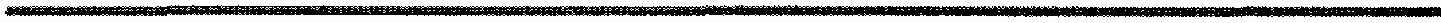 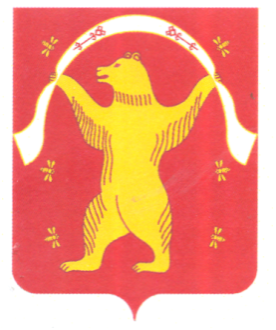 Совет сельского поселения Акбулатовский сельсовет муниципального района Мишкинский район Республики Башкортостан